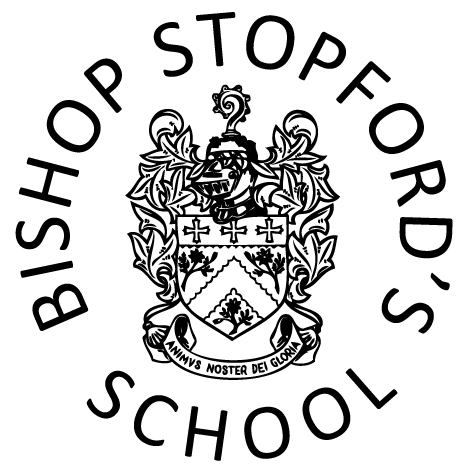 SCHOOL MAINTENANCE CONTRIBUTIONS PAYMENT FORMName of Student (BLOCK CAPITALS): _______________________________ Form: ______ _______Address (BLOCK CAPITALS): ___________________________________________________ _________________________________________________________________________________ ______Name and surname of parent/carer (BLOCK CAPITALS) ______________   __ _____ ______ ______Signature of parent/carer___________________________________________ ___     ______ _____Payment options Payment can be made by any of the following options, please tick the one you would prefer:I would like to pay by PARENTPAY ON-LINE. This is the same system used for school meals and is a very easy and fast method of payment. Simply log into Parent Pay and follow the instructions on the screen. I would like to pay by STANDING ORDER and I enclose a completed standing order form.I would like to pay by CASH OR CHEQUE (cheques payable to “The Governors of Bishop Stopford’s School”)Please complete this box as well if you pay income tax;  the School will then be able to reclaim the tax you have paid on the donation.  Thank you.I will pay £60 on-line for the year.I will pay £20 per term on-line.I will pay £60 for the year and have completed the Standing Order Form and signed Section A.I will pay termly instalments of £20, in September, January and April and I have completed the Standing Order Form and signed Section B.I enclose £60 for the year.I will pay in termly instalments of £20, in September, January and April and enclose my first payment of £20.